МИНИСТЕРСТВО СЕЛЬСКОГО ХОЗЯЙСТВА РОССИЙСКОЙ ФЕДЕРАЦИИДЕПАРТАМЕНТ сельского хозяйства Брянской областиУПРАВЛЕНИЕ ВЕТЕРИНАРИИ БРЯНСКОЙ ОБЛАСТИФЕДЕРАЛЬНОЕ ГОСУДАРСТВЕННОЕ БЮДЖЕТНОЕ ОБРАЗОВАТЕЛЬНОЕ УЧРЕЖДЕНИЕВЫСШЕГО ОБРАЗОВАНИЯ «БРЯНСКИЙ ГОСУДАРСТВЕННЫЙ АГРАРНЫЙ УНИВЕРСИТЕТ»ИНСТИТУТ ВЕТЕРИНАРНОЙ МЕДИЦИНЫ И БИОТЕХНОЛОГИИИнформационное письмо-приглашение22 - 23 января 2024 г.состоится Международная научно-практическая конференция  «АКТУАЛЬНЫЕ ПРОБЛЕМЫ ИнтенсивноГОРАЗВИТИЯ животноводства»,посвященная памяти доктора биологических наук, профессора, Заслуженного работника Высшей школы РФ, Почётного работника высшего профессионального образования РФ, Почётного профессора Брянской ГСХА, Почётного гражданина Брянской области  Егора Павловича Ващекина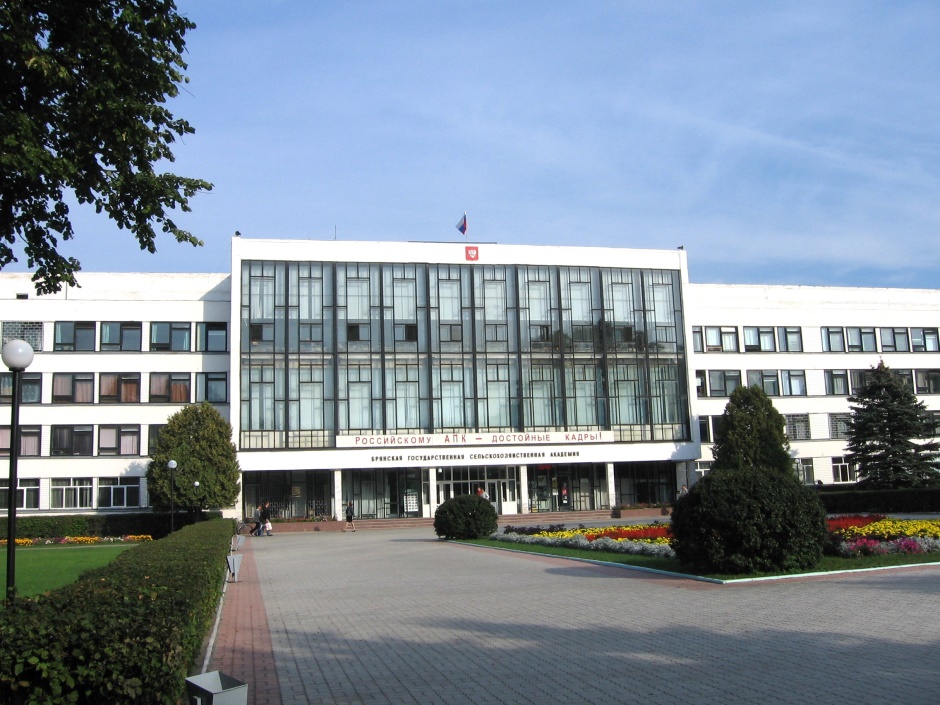 Брянская область,2024Уважаемые коллеги!Ректорат Брянского государственного аграрного университета, дирекция института ветеринарной медицины и биотехнологии приглашают Вас принять участие в Национальной научно-практической конференции с международным участием «Актуальные проблемы интенсивного развития животноводства», которая состоится 22 - 23 января 2024 года в читальном зале научной библиотеки ФГБОУ ВО Брянский ГАУ.   В конференции планируется работа секций:- Ветеринарное обеспечение отраслей животноводства в АПК;- Разведение, селекция, генетика и воспроизводство с.-х. животных;- Кормопроизводство, кормление с.-х. животных и технология кормов;- Технология производства продукции животноводства и её переработка;- Инновационные подходы в освоении методов оздоровления студентов;     - Инновационные образовательные технологии в учебно-воспитательном процессе. Условия участияС целью своевременного формирования программы и подготовки к изданию сборника научных трудов просим предоставить заявку, статью для публикации в сборнике и материалы выступлений для включения в программу конференции в оргкомитет в срок до 15 января 2024 года.Работа конференции будет организована в очной, онлайн и заочной формах. Для участия в конференции приглашаются доктора и кандидаты наук, докторанты, аспиранты, магистранты, студенты (в соавторстве с научным руководителем), специалисты АПК.Материалы конференции будут опубликованы в авторской редакции в электронном сборнике, который будет размещен на официальном сайте ФГБОУ ВО Брянский ГАУ. Авторы несут персональную ответственность за представленный для публикации материал и содержащиеся орфографические ошибки.Электронный вариант сборника материалов конференции будет размещен, в научной электронной библиотеке elibrary.ru и зарегистрирован в наукометрической базе РИНЦ. В течение 30 дней после проведения конференции PDF-формат сборника размещается на официальном сайте ФГБОУ ВО Брянский ГАУ. Публикация статьи в сборнике конференции бесплатная при условии наличия ссылок на публикации сотрудников ФГБОУ ВО Брянский ГАУ, размещенных в научной электронной библиотеке elibrary.ru (авторами самостоятельно, либо сотрудниками научной библиотеки ФГБОУ ВО Брянский ГАУ). По результатам конференции участники получат сертификат (необходимость которого указать в заявке). Требования к оформлению статейТексты статей предоставляются  только в программе Microsoft Word. Объем публикации до 9 страниц формата А4, включая таблицы и рисунки.параметры текстового редактора – поля 2 см со всех сторон;шрифт Times New Roman, размер – 14;межстрочный интервал – 1;выравнивание по ширине;абзацный отступ 1 см;ориентация листа – книжная.таблицы (выполняются в формате Word) должны быть пронумерованы, сопровождаться текстовым заголовком, расположенным по центру, ширина таблиц – в соответствии с границами основного текста,  шрифт в таблицах – 12.рисунки, формулы  представляют в формате картинки.не рекомендуются переносы, абзац пробелами, литература в виде концевых ссылок. Структура публикацииПервая строка – УДК  - слева в верхнем углу без абзаца. Вторая строка – НАЗВАНИЕ СТАТЬИ – полужирным шрифтом, прописными буквами, выравнивание по центру. Третья строка – Ф.И.О. автора статьи (полностью) – полужирный, курсив. Четвертая строка  – ученое звание, ученая степень, должность, название организации (сокращения не допускаются) – курсив, выравнивание по центру. Название статьи и сведения об авторах предоставляются на  русском и английском языках. Если авторов статьи несколько, то информация повторяется для каждого автора.Перед основным текстом статьи печатается аннотация на русском и английском языках (не более 5 строк на каждом из языков). Ключевые слова (5-6 слов на русском и английском языках) отделяются друг от друга запятой.Через 1 строку – текст статьи. Он должен включать введение,  материалы и методика исследований, результаты и их обсуждение, заключение (выводы). Через 1 строку – надпись «Список литературы». После нее приводится список литературы (не более 9 источников) в порядке цитирования со сквозной нумерацией и изданный за последние 10 лет, (оформленный в соответствии с ГОСТ Р 7.0.5-2008). Ссылки в тексте на соответствующий источник из списка литературы оформляются в квадратных скобках. Использование автоматических постраничных ссылок не допускается.Предоставление заявок и материалов для опубликования:- в электронном виде – только  по электронной почте с пометкой материалы на международную научно-практическую конференцию «Актуальные проблемы интенсивного развития животноводства»  до 15 января  2024 года.ОСНОВНЫЕ НАПРАВЛЕНИЯ РАБОТЫ КОНФЕРЕНЦИИ (СЕКЦИИ) И ОТВЕТСТВЕННЫЕ ЛИЦААдрес оргкомитета: 243365 Брянская область, Выгоничский район, с. Кокино, ул. Со-ветская 2а, дирекция института ветеринарной медицины и биотехнологии, директор – доцент Малявко Иван Васильевич, зам. директора, доцент Кривопушкина Елена АндреевнаКонтактные телефоны:  8-48-341-24-796 (дирекция института ветеринарной медицины и биотехнологии)8-953-287-24-44 (зав. кафедрой нормальной и патологической морфологии и физиологии животных, доцент Минченко Виктор Николаевич);Информацию о конференции можно также найти на сайте университета: www.bgsha.comЗаявка для участия в конференцииПРИМЕР ОФОРМЛЕНИЯ СТАТЬИУДК 636.22/.28.034ВЛИЯНИЕ МОЛОЧНОЙ ПРОДУКТИВНОСТИ КОРОВ НА ТЕЧЕНИЕ ПОСЛЕДОВОГО ПЕРИОДАТкачева Лилия ВладимировнаКандидат биологических наук, доцентФГБОУ ВО Брянский ГАУEFFECT OF MILK PRODUCTIVITY OF COWS DURING POST-PARTUM PERIODTkachyova Liliya VladimirovnaCandidate of Biological Sciences, associate ProfessorFSBEI HE Bryansk SAUАннотация: В приведенных материалах излагаются результаты… Summary: The results of researches …Ключевые слова: задержание последа, послеродовой период … Key words: afterbirth retention, postpartum period … Введение. Многочисленные исследования и передовая практика свидетельствуют,…Материалы и методика исследований Результаты и их обсуждениеЗаключение (выводы) Список литературыРекомендации эффективного ведения воспроизводства крупного рогатого скота /  М.А. Ткачев, Л.В. Ткачева, Малявко И.В., В.И. Каничев, Е.В. Каничев, С.А. Михалев. Изд-во Брянского ГАУ. 2017. 28с.Ткачев М.А., Ткачева Л.В. Влияние молочной продуктивности и сезона года на течение инволюционных процессов половой системы коров //Актуальные проблемы ветеринарии и интенсивного животноводства: материалы национальной научно-практической конференции, посвященной 80-летию со дня рождения Заслуженного работника высшей школы РФ, Почетного профессора Брянской ГСХА, доктора ветеринарных наук, профессора А. А. Ткачева. 2018. С. 44-48.ПРИМЕРЫ БИБЛИОГРАФИЧЕСКОГО ОПИСАНИЯ ПО ГОСТУ Р 7.0.5-2008Книга одного – трех авторовСидоркина А.Н., Сидоркин В.Г. Биохимические аспекты травматической болезни и ее осложнений: монография. Брянск: Изд-во БГСХА, 2014. 90 с.Книга четырех и более авторовПрименение аппарата внешней фиксации при патологии позвоночника / В.И. Шевцов, В.В. Пивень, А.Т. Худяев, Ю.А. Муштаева. М.: Медицина, 2007. 112 с.Описание автореферата диссертации:Назаров И.Г. Развитие коммуникативной компетентности социальных педагогов села в процессе дополнительного профессионального образования: автореф. на соиск. ученой степ. канд. пед. наук: 13.00.08 – теория и методика проф. образования. М., 2002. 24 с.Описание статей из журналовОдин – три автора:Гамко Л.Н., Сидоров И.И., Талызина Т.Л. Сухая кормосмесь с пробиотиком для молодняка свиней // Свиноводство. 2012. № 8. С. 20-22.Четыре и более авторов:Оценка кровоснабжения методом ультразвуковой диагностики / В.А. Щуров, С.О. Мурадисинов, И.В. Щуров, С.П. Бойчук // Травматология и ортопедия России. 2008. № 3. С. 39-41.СекцииОтветственный1.Ветеринарное обеспечение отраслей животноводства в АПКТкачева Лилия Владимировнаliliya_tka@mail.ru2.Разведение, селекция, генетика и воспроизводство с.-х. животныхЧерненок Юлия Николаевнаyul.26@mail.ru8 (919) 293-78-253.Кормопроизводство, кормление с.-х. животных и технология кормовЧерненок Юлия Николаевнаyul.26@mail.ru8 (919) 293-78-254.Технология производства продукции животноводства и её переработкаГоршкова Елена Валентиновнаelena-valentina@yandex.ru891029213625.Инновационные подходы в освоении методов оздоровления студентовГоршкова Елена Валентиновнаelena-valentina@yandex.ru891029213626.Инновационные образовательные технологии в учебно-воспитательном процессеГоршкова Елена Валентиновнаelena-valentina@yandex.ru89102921362Фамилия, имя, отчествоНаименование организации, должностьУченая степень, званиеФорма участия: личное участие с выступлением;личное участие в режиме онлайнличное участие без выступления;публикация статьи без личного участия.Название докладаСекцияТребуется сертификат (да, нет)Ссылки на публикации сотрудников ФГБОУ ВО Брянский ГАУ, размещенных в научной электронной библиотеке elibrary.ru самостоятельноСсылки на публикации сотрудников ФГБОУ ВО Брянский ГАУ, размещенных в научной электронной библиотеке elibrary.ru сотрудниками научной библиотеки ФГБОУ ВО Брянский ГАУТребуется гостиница (да, нет)Количество местАдрес электронной почтыНомер телефона